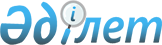 О внесении изменений в постановление Правительства Республики Казахстан от 18 июня 2007 года № 508 "Об утверждении Правил выдачи разрешений на импорт, экспорт озоноразрушающих веществ и содержащей их продукции, производство работ с использованием озоноразрушающих веществ, ремонт, монтаж, обслуживание оборудования, содержащего озоноразрушающие вещества"
					
			Утративший силу
			
			
		
					Постановление Правительства Республики Казахстан от 11 июля 2012 года № 930. Утратило силу постановлением Правительства Республики Казахстан от 3 апреля 2015 года № 196

      Сноска. Утратило силу постановлением Правительства РК от 03.04.2015 № 196 (вводится в действие со дня его первого официального опубликования).      Правительство Республики Казахстан ПОСТАНОВЛЯЕТ:



      1. Внести в постановление Правительства Республики Казахстан от 18 июня 2007 года № 508 «Об утверждении Правил выдачи разрешений на импорт, экспорт озоноразрушающих веществ и содержащей их продукции, производство работ с использованием озоноразрушающих веществ, ремонт, монтаж, обслуживание оборудования, содержащего озоноразрушающие вещества» (САПП Республики Казахстан 2007 г., № 19, ст. 225) следующие изменения:



      в Правилах выдачи разрешений на импорт, экспорт озоноразрушающих веществ и содержащей их продукции, производство работ с использованием озоноразрушающих веществ, ремонт, монтаж, обслуживание оборудования, содержащего озоноразрушающие вещества, утвержденных указанным постановлением: 



      приложения 1, 2 к указанным Правилам изложить в новой редакции согласно приложениям 1, 2 к настоящему постановлению;



      в приложении 3 к указанным Правилам:



      в пункте 1 слова «ТН ВЭД» заменить словами «ТН ВЭД ТС»;



      в приложении 5 к указанным Правилам:



      слова «ТН ВЭД» заменить словами «ТН ВЭД ТС».



      2. Настоящее постановление вводится в действие со дня первого официального опубликования.      Премьер-Министр

      Республики Казахстан                        К. Масимов

Приложение 1         

к постановлению Правительства

Республики Казахстан    

от 11 июля 2012 года № 930 Приложение 1            

к Правилам выдачи разрешений    

на импорт, экспорт озоноразрушающих

веществ и содержащей их продукции, 

производство работ с использованием

озоноразрушающих веществ,     

ремонт, монтаж, обслуживание   

оборудования, содержащего    

озоноразрушающие вещества    Перечень

озоноразрушающих веществ, импорт и экспорт которых

осуществляются на основании разрешенияСписок ССписок Е

Приложение 2         

к постановлению Правительства

Республики Казахстан     

от 11 июля 2012 года № 930Приложение 2             

к Правилам выдачи разрешений    

на импорт, экспорт озоноразрушающих

веществ и содержащей их продукции,

производство работ с использованием

озоноразрушающих веществ,     

ремонт, монтаж, обслуживание    

оборудования, содержащего      

озоноразрушающие вещества      Перечень

продукции, в которой возможно использование

озоноразрушающих веществ, перечисленных в списках С и ЕСписок D
					© 2012. РГП на ПХВ «Институт законодательства и правовой информации Республики Казахстан» Министерства юстиции Республики Казахстан
				12345Наименование

группы товаровНаименование товараНаименование товараНаименование товараКод ТН ВЭД

ТСНаименование

группы товаровГруппаВеществоНазваниеКод ТН ВЭД

ТСCHFCL2(ГХФУ-21)фтордихлорметаниз 2903 79 110 0CHF2CL(ГХФУ-22)дифторхлорметан из 2903 71 000 0CH2FCL(ГХФУ-31)фторхлорметаниз 2903 79 110 0C2HFCL4(ГХФУ-121)фтортетрахлорэтаниз 2903 79 110 0C2HF2CL3(ГХФУ-122)дифтортрихлорэтан из 2903 79 110 0C2HF3CL2(ГХФУ-123а)трифтордихлорэтан из 2903 72 000 0CHCL2CF3(ГХФУ-123)трифтордихлорэтан из 2903 72 000 0C2HF4CL(ГХФУ-124а)тетрафторхлорэтан из 2903 79 110 0CHFCLCF3(ГХФУ-124)тетрафторхлорэтан из 2903 79 110 0C2H2FCL3(ГХФУ-131)фтортрихлорэтаниз 2903 79 110 0C2H2F2CL2(ГХФУ-132)дифтордихлорэтан из 2903 79 110 0C2H2F3CL(ГХФУ-133)трифторхлорэтан из 2903 79 110 0C2H3FCL2(ГХФУ-141)1-фтор-2,2-дихлорэтаниз 2903 73 000 0CH3CFCL2(ГХФУ-141b)1,1,1-фтордихлорэтаниз 2903 73 000 0C2H3F2CL(ГХФУ-142)1-хлор, 2,2-дихлорэтаниз 2903 74 000 0CH3CF2CL(ГХФУ-142b)1,1,1-дифторхлорэтан из 2903 74 000 0C2H4FCL(ГХФУ-151)фторхлорэтаниз 2903 79 110 0C3HFCL6(ГХФУ-221)фторгексахлорпропан из 2903 79 110 0C3HF2CL5(ГХФУ-222)дифторпентахлорпропан из 2903 79 110 0C3HF3CL4(ГХФУ-223)трифтортетрахлорпропан из 2903 79 110 0C3HF4CL3(ГХФУ-224)тетрафтортрихлорпропан из 2903 79 110 0C3HF5CL2(ГХФУ-225)пентафтордихлорпропаниз 2903 75 000 0CF3CF2CHCL2(ГХФУ-225са)1-трифтор, 2-дифтор,

3-дихлорпропаниз 2903 75 000 0CF2CLCF2CHCLF(ГХФУ-225tb)1,1-дифторхлор,

2-дифтор,

3-дихлорпропан из 2903 75 000 0C3HF6CL(ГХФУ-226)гексафторхлорпропаниз 2903 79 110 0C3H2FCL5(ГХФУ-231)фторпентахлорпропаниз 2903 79 110 0C3H2F2CL4(ГХФУ-232)дифтортетрахлорпропан из 2903 79 110 0C3H2F3CL3(ГХФУ-233)трифтортрихлорпропан из 2903 79 110 0C3H2F4CL2(ГХФУ-234)тетрафтордихлорпропан из 2903 79 110 0C3H2F5CL(ГХФУ-235)пентафторхлорпропаниз 2903 79 110 0C3H3FCL4(ГХФУ-241)фтортетрахлорпропаниз 2903 79 110 0C3H3F2CL3(ГХФУ-242)дифтортрихлорпропан из 2903 79 110 0C3H3F3CL2(ГХФУ-243)трифтордихлорпропан из 2903 79 110 0C3H3F4CL(ГХФУ-244)тетрафторхлорпропан из 2903 79 110 0C3H4FCL3(ГХФУ-251)фтортрихлорпропаниз 2903 79 110 0C3H4F2CL2(ГХФУ-252)дифтордихлорпропан из 2903 79 110 0C3H4F3CL(ГХФУ-253)трифторхлорпропан из 2903 79 110 0C3H5FCL2(ГХФУ-261)фтордихлорпропаниз 2903 79 110 0C3H5F2CL(ГХФУ-262)дифторхлорпропан из 2903 79 110 0C3H6FCL(ГХФУ-271)фторхлорпропаниз 2903 79 110 0Группа IIГруппа IIГруппа IIГруппа IICHFBr2(ГБФУ-21В2)фтордибромметаниз 2903 79 210 0СНF2Вr(ГБФУ-22В1)дифторбромметан из 2903 79 210 0СН2FВr(ГБФУ-31В1)фторбромметаниз 2903 79 210 0С2НFВr4(ГБФУ-21В4)фтортетрабромэтаниз 2903 79 210 0С2НF2Вr3(ГБФУ-23ВЗ)дифтортрибромэтан из 2903 79 210 0С2НF3Вr2(ГБФУ-23В2)трифтордибромэтан из 2903 79 210 0С2НF4Вr2(ГБФУ-24В1)тетрафторбромэтан из 2903 79 210 0С2Н2FВr3(ГБФУ-31В3)фтортрибромэтаниз 2903 79 210 0С2Н2F2Вr2(ГБФУ-32В2)дифтордибромэтан из 2903 79 210 0С2Н2F3Вr(ГБФУ-ЗЗВ1)трифторбромэтан из 2903 79 210 0С2Н3FВr2(ГБФУ-41В2)фтордибромэтаниз 2903 79 210 0С2Н3F2Вr(ГБФУ-42В1)дифторбромэтан из 2903 79 210 0С2Н4FВr(ГБФУ-51В1)фторбромэтаниз 2903 79 210 0С3НFВr5(ГБФУ-21В6)фторгексабромпропаниз 2903 79 210 0С3НF2Вr5(ГБФУ-22В5)дифторпентабромпропан из 2903 79 210 0С3НF3Вr4(ГБФУ-23В4)трифтортетрабромпропан из 2903 79 210 0С3НF4Вr3(ГБФУ-24ВЗ)тетрафтортрибромпропан из 2903 79 210 0С3НF5Вr2(ГБФУ-25В2)пентафтордибромпропаниз 2903 79 210 0С3НF6Вr(ГБФУ-26В1)гексафторбромпропаниз 2903 79 210 0С3Н2FВr5(ГБФУ-31В5)фторпентабромпропаниз 2903 79 210 0С3Н2F2Вr4(ГБФУ-32В4)дифтортетрабромпропан из 2903 79 210 0С3Н2F3Вr3(ГБФУ-ЗЗВЗ)трифтортрибромпропан из 2903 79 210 0С3Н2F4Вr2(ГБФУ-34В2)тетрафтордибромпропан из 2903 79 210 0С3Н2F5Вr(ГБФУ-35В1)пентафторбромпропаниз 2903 79 210 0С3Н3FВr4(ГБФУ-41В4)фтортетрабромпропаниз 2903 79 210 0С3Н3F2Вr3(ГБФУ-42ВЗ)дифтортрибромпропан из 2903 79 210 0С3Н3F3Вr2(ГБФУ-43В2)трифтордибромпропан из 2903 79 210 0С3Н3F4Br(ГБФУ-44В1)тетрафторбромпропан из 2903 79 210 0С3Н4FВr3(ГБФУ-51ВЗ)фтортрибромпропаниз 2903 79 210 0С3Н4F2Вr2(ГБФУ-52В2)дифтордибромпропан из 2903 79 210 0С3Н4F3Вr(ГБФУ-53В1)трифторбромпропан из 2903 79 210 0С3Н5FВr2(ГБФУ-61В2)фтордибромпропаниз 2903 79 210 0С3Н5F2Вr(ГБФУ-62В1)дифторбромпропан из 2903 79 210 0 С3Н6FВr(ГБФУ-71В1)фторбромпропаниз 2903 79 210 0Группа IIIГруппа IIIГруппа IIIГруппа IIICH2BrCLбромхлорметаниз 2903 79 900 0№

п/пГруппаНазваниеКоды ТН ВЭД ТСГруппа 1Группа 1Группа 1Группа 11.СН3Вr Бромистый метил 2903 39 110 0№

п/пПродукцияКоды ТН ВЭД ТС1231.Охлаждающие смесииз 3824 71 000 0

из 3824 72 000 0

из 3824 74 000 0 –

из 3824 79 000 02.Кондиционеры (кроме бытовых) и тепловые насосы8415 10,

8415 81 00, 8415 82 000,

8418 61 00

из 8418 69 0003.Холодильники (кроме бытовых)8418 10 200 9, 8418 10 800 9,

из 8418 50,

из 8418 69 0004.Льдогенераторы, молокоохладителииз 8418

из 84195.Морозильные камеры (кроме бытовых)8418 10 200 9,

8418 10 800 9,

8418 30 200 9,

8418 30 800 9,

8418 40 200 9, 8418 40 800 9,

из 8418 50,

из 8418 69 0006.Осушители воздухаиз 8418 69 000,

из 8479 89 970 1,

из 8479 89 970 87Изоляционные щиты, плиты, панели и покрытия труб

пористые, с использованием в качестве

вспенивателей парообразователей, содержащих

озоноразрушающие веществаиз 3921 11 000 0 –

из 3921 19 00008Компоненты, составы на основе полиэфиров

(полиолов) для производства вспененного

полиуретана (компонент А)из 3907 20 200 1,

из 3907 20 200 99Переносные огнетушители, содержащие вещества группы II списка Аиз 8424 10 000 0